環教研習-電力系統盤點時間:109.08.11地點:辦公室參與人員:學校教師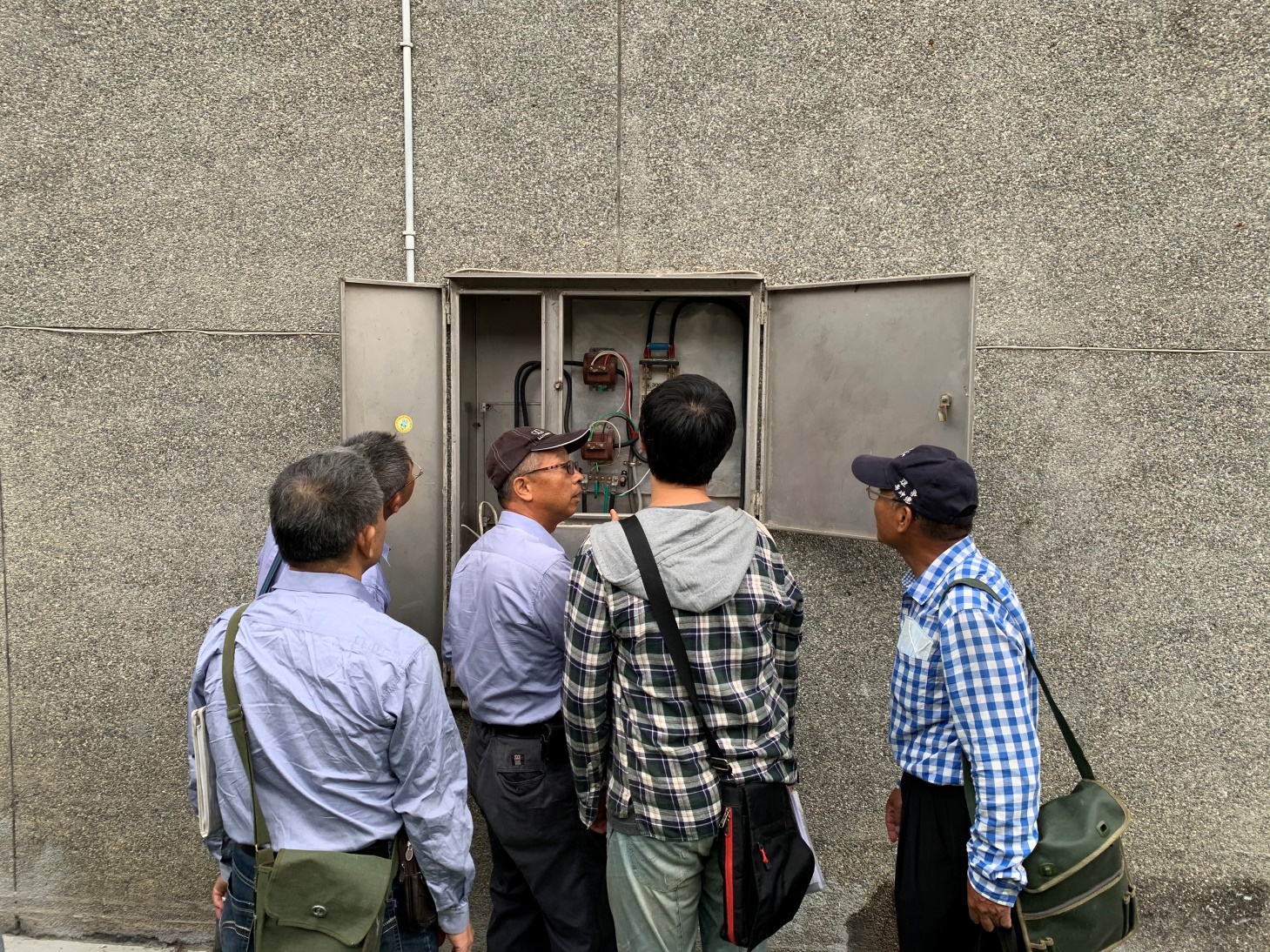 檢查學校電線。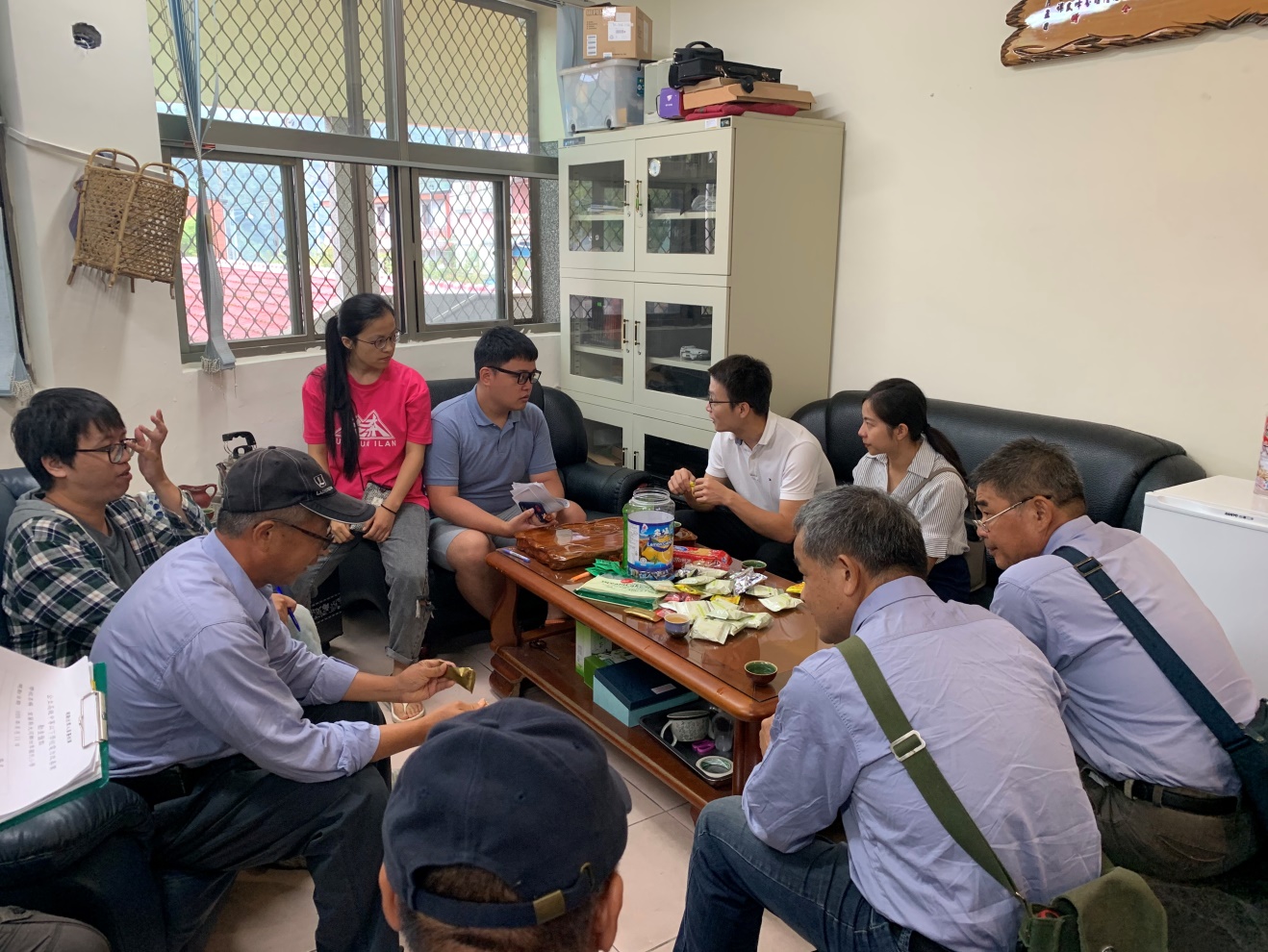 大家一起討論，如何一起節能減碳。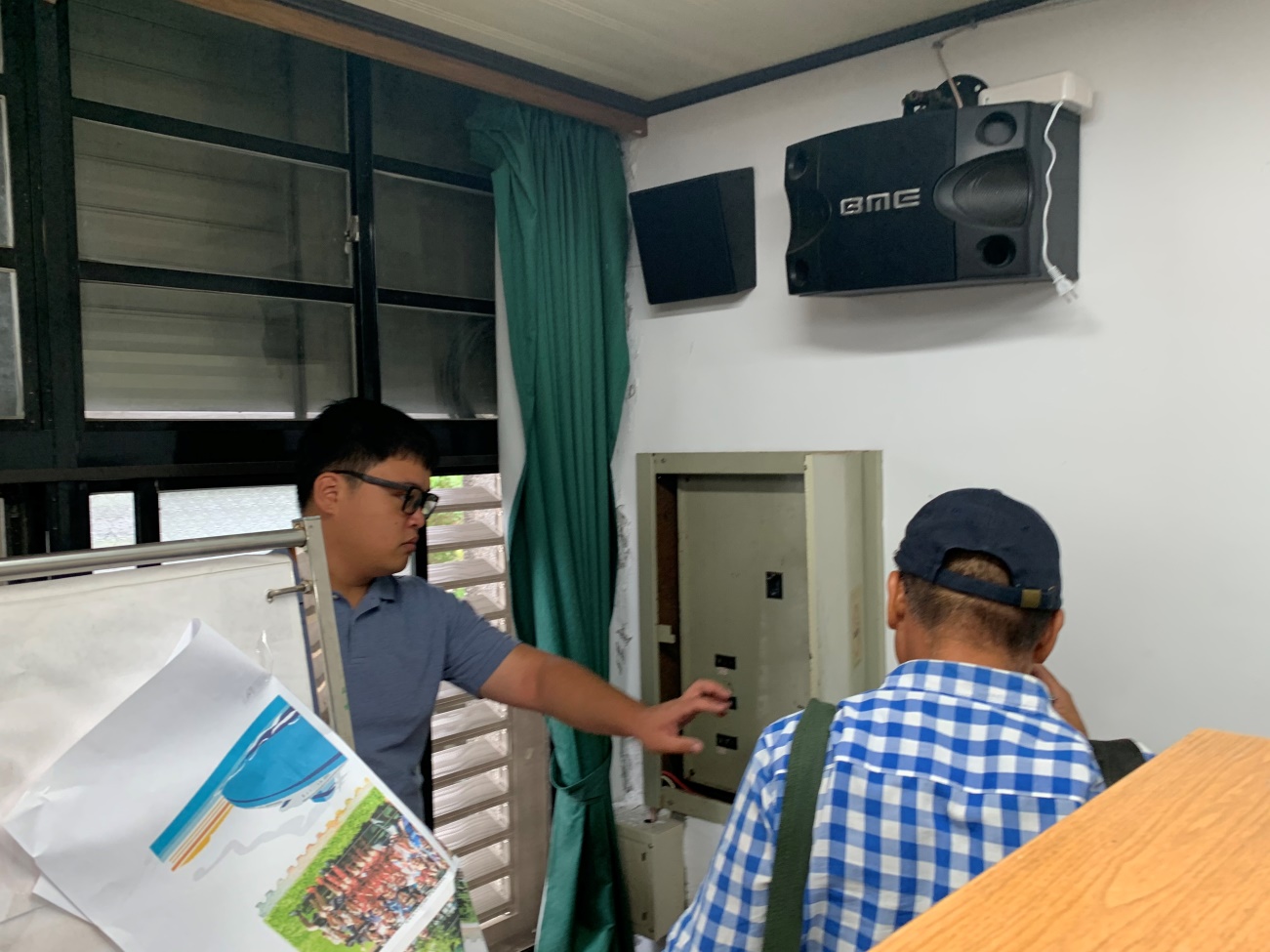 查看總電源